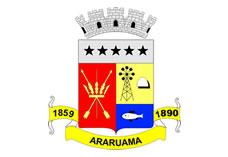 ESTADO DO RIO DE JANEIROPrefeitura Municipal de AraruamaSecretaria Municipal de SAÚDEFUNDO MUNICIPAL DE SAÚDEEXTRATO DO CONTRATO DE PRESTAÇÃO DE SERVIÇOS Nº 016/SESAU/2018PARTES: MUNICÍPIO DE ARARUAMA E SECRETARIA MUNICIPAL DE SAÚDE – SESAU (Contratante) e PROJETARE CONSTRUÇÃO, ARQUITETURA E URBANISMO EIRELI ME, CNPJ Nº 10.922.068/0001-81 (Contratada).  OBJETO: Contratação de empresa especializada para construção de Fachada Estrutural em Glazing para fixação de vidros laminados de 8 mm na cor fumê e estrutura em alumínio com acabamentos em ACM serie Kainar 4mm na cor aço escovado e grafite metálico e projeções em estrutura em metalom galvanizado com acabamentos em ACM 4mm na cor aço escovado e o nome do hospital deverá ser feito com letras em chapas na cor a definir com dimensões de 0,80m x 0,60m, para serem instalados no Prédio do Hospital Municipal (extinta Casa de Caridade) localizada na Rua Major Felix Moreira, nº 267 – Centro - Araruama – RJ, conforme resultado da Tomada de Preços nº 003/2018, devidamente autuada no Processo Administrativo nº 32.064/2018.VIGÊNCIA: 45 (quarenta e cinco) dias contados da data da anuência da empresa na ordem de início dos serviços emitida pela SOUSP.VALOR: R$606.643,44 (seiscentos e seis mil, seiscentos e quarenta e três reais, e quarenta e quatro centavos), sendo os recursos orçamentários e financeiros para liquidação do presente objeto estão à conta do PT nº 04.001.001.10.122.0028.1005, ED nº 4490519900, Empenho nº 00640/2018, Ficha nº 00772, Fonte de Recursos nº 101 – Royalties.DATA DA CELEBRAÇÃO: 20/12/2018.